The Jeremy Vine Scholarship in English Literature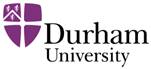 	2024/25 Application Form	Please answer all questions below before you submit your scholarship application.To Apply:Please read the ‘Notes for Applicants’ on the website before applying.Please complete this Application Form carefully and in full, including signing the declaration on the final page.Please email your Application Form to english.studies@durham.ac.uk including ‘Scholarship 2024’ in the subject line to help identify and process your application.Please provide a copy of your Student Finance England (or equivalent) assessment letter as soon as you receive it.  (You can send in your application first and the letter later.)Submit your application so that it is received no later than 23:59 BST 1st April 2024.Please wait until 8th May 2024 to hear if your application has been successful. Personal Information Questions Questions Related to your Academic Studies – please answer all questions belowScholarship ApplicationDeclarationPlease read the following declaration carefully before submitting this application and ensure you have filled in the form accurately and included all the necessary evidence. By submitting your application, you agree and give consent to allow the University to verify the evidence provided in support of your claim, and you agree to the provision of all evidence requested by the University to support your claim. You understand that failure to provide all the evidence requested by the University will result in your application being deemed incomplete and that incomplete applications will not be considered by the University. The University warrants that it will maintain and handle the information on your application and any evidence you provide in accordance with GDPR Regulations.I confirm that the information provided in this application for the Jeremy Vine Scholarship in English Literature is correct to the best of my knowledge.In accepting any subsequent offer of this financial award, I:am confirming that I am self-funded;am agreeing to supply any requested evidence of the information provided above at any point during the period of the award.Signed: _____________________________	Date: ______ of ____________________ 20___First NameMiddle Name(s)Family NameTitleHome Address Line 1Home Address Line 2Home Address Line 3Home Town/CityHome County/ProvinceHome Postcode/Zip CodeHome CountryHow long have you lived at the above address?Nationality Preferred email addressContact telephone numberHousehold Income (in order to be eligible for this scholarship your household income must be below £47,200)First generation to attend University (Yes/No)Have you applied for any other scholarships? If so, which ones? And when will you learn the outcome?Banner ID (if known)Programme Code at Durham UniversityProgramme Title at Durham UniversityWhich Academic Year will your studies begin at Durham University (20YY)Name of School / Last Academic Institution AttendedDates AttendedAcademic QualificationsAdd Personal Statement/Covering Letter – In no more than 800 words please enter details relevant to your scholarship application including: How would scholarship funding help you to contribute to University life?How will being an active member of the Department of English Studies help you to develop during your time at Durham? 